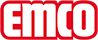 emco Bauemco Guida di copertura C42tipoC42spessore del materiale ca. (mm)1,5contattoFabrizio Sollima Country Manager Tel. 0039-3358304784 f.sollima@emco-italia.com www.emco-bau.com